ЗАЯВЛЕНИЕ НА ВОЗВРАТГенеральному директоруАО «ИВЕРА»Как правильно оформить возвратУкажите в таблице наименование товара, который вы хотели бы вернуть, артикул, размер, стоимость товара, его количество и код причины возврата.Заполните ЗАЯВЛЕНИЕ НА ВОЗВРАТ. Если вы покупали товар за безналичный расчет, обязательно заполните реквизиты. Если оплата производилась наличными, заполнение реквизитов не требуется.Вы можете произвести возврат  товара, приложив копии документов об оплате (кассовый и товарный чек), в фирменных магазинах «Секретная точка» по следующим адресам:4.   Возврат товара ненадлежащего качества производится по адресу: г. Москва, ул. Академика Арцимовича, д. 17. ВАЖНО! Отправка возврата производится силами покупателя только по указанным адресам. К возврату принимаются товары, приобретенные только в интернет-магазине. Срок возврата нового товара – не позднее 7 дней со следующего дня после доставки. Срок возврата Товара ненадлежащего качества определяется статьей 19 ЗОЗПП.Будьте предельно внимательны при внесении реквизитов во избежание недоразумений при перечислении денежных средств. Заполняйте все строки заявления полностью и печатными буквами.Номер заказа: _____Дата: «__» ________ 20__г.«СЕКРЕТНАЯ ТОЧКА» - Интернет-магазин 
117437 г. Москва, ул. Академика Арцимовича, д. 17 №Наименование товараАртикулРазмерКол-воЦена, руб.ВозвратВозврат№Наименование товараАртикулРазмерКол-воЦена, руб.Кол-воКод причины возврата123Коды причин возвратаКоды причин возвратаКоды причин возвратаКоды причин возвратаПретензии по качествуКодДоставка / ЗаказКодПроизводственный брак (товар не был в употреблении)11Доставили другой товар31Брак, выявленный в процессе носки12Несоответствие изображения на сайтеНесоответствие изображения на сайтеНе подошла модельНе подошла модельТовар/цвет не соответствует представленному на сайте41Не подошел размер21Другая причина (укажите)Другая причина (укажите)Не подошла по полноте2260В обуви некомфортно2360Заявление на возврат ДЕНЕЖНЫХ СРЕДСТВОт (Ф.И.О.)  Прошу принять к возврату товар, указанный в графе «Возврат», и выдать мне денежную сумму за товар в размере (укажите сумму цифрами и печатными буквами):Проживающего(щей) по адресу: Прошу принять к возврату товар, указанный в графе «Возврат», и выдать мне денежную сумму за товар в размере (укажите сумму цифрами и печатными буквами):Прошу принять к возврату товар, указанный в графе «Возврат», и выдать мне денежную сумму за товар в размере (укажите сумму цифрами и печатными буквами):Паспорт №          серия             , выдан (кем, когда): При оплате по безналичному расчету прошу перечислить денежные средства по следующим реквизитам:При оплате по безналичному расчету прошу перечислить денежные средства по следующим реквизитам:При оплате по безналичному расчету прошу перечислить денежные средства по следующим реквизитам:ИНН/ КПП: Банк: К/сч.: Адрес банка: Р/сч.: Л/сч (не номер карты): БИК: Получатель: Дата   «     »                   20     г.Подпись                                                     /                                     /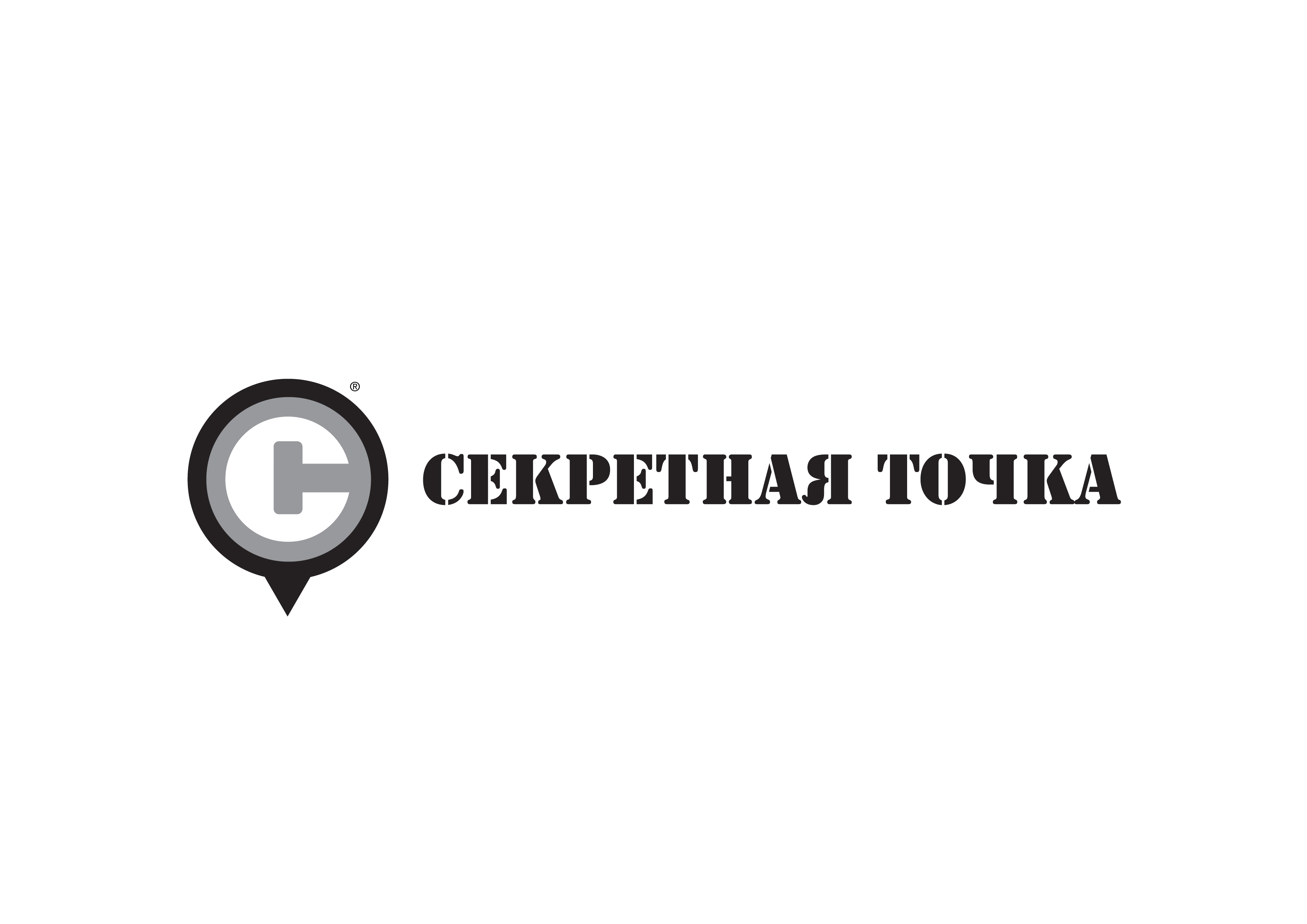 